Seminar Lecture EvaluationStudent’s name:	     	Lecture date: 		     	A summary of the goal of the research and its key results, as presented in the lecture:      An evaluation of the originality and importance of the results (what is novel in the student’s research work?):Is there a need for more experimental work, research approaches, or both, to complete this research? If so, please estimate the time needed to complete it.Do the results presented at the lecture can serve as a basis for a Ph.D. dissertation?Please mark one box: Yes      No Referee’s name:      Institution: 	       Department:        Signature: 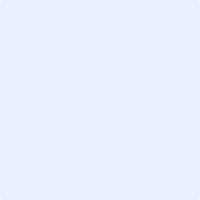 